Министерство образования Саратовской областиПОЛОЖЕНИЕо режиме занятий обучающихся2021 год1. Общие положения1.1 Настоящий Режим занятий обучающихся по программам среднего профессионального образования (далее - СПО) в Государственном автономном профессиональном образовательном учреждении Саратовской области (далее - ГАПОУ СО «ПАТ») разработан в соответствии с: - Федеральным законом РФ от 29 декабря 2012 г. № 273-ФЗ «Об образовании в Российской Федерации»; - Приказом Министерства образования и науки РФ от 14 июня 2013 г. № 464 «Об утверждении Порядка организации и осуществления образовательной деятельности по образовательным программам среднего профессионального образования»; - Федеральными государственными образовательными стандартами среднего профессионального образования; - Уставом Государственного автономного профессионального образовательного учреждения Саратовской области»; - Правилом размещения на официальном сайте образовательной организации в информационно-телекоммуникационной сети «Интернет», утвержденным постановлением Правительства Российской Федерации от 10 июля 2013 г. № 582. 1.2 Настоящий Режим занятий является локальным нормативным актом техникума, определяет режим занятий обучающихся по программам среднего профессионального образования. 2 Организация режима занятий2.1 Режим занятий определяет занятость обучающихся в период освоения основных профессиональных образовательных программ среднего профессионального образования (далее – ОПОП СПО). 2.2 Образовательный процесс осуществляется в соответствии с рабочими учебными планами для каждой специальности, которые разрабатываются учебно-методическим управлением и утверждаются первым проректором самостоятельно с учетом требований рынка труда на основе Федеральных государственных образовательных стандартов среднего профессионального образования (далее – ФГОС СПО). 2.3 Сроки обучения по ОПОП СПО устанавливаются в соответствии с нормативными сроками их освоения, определяемыми ФГОС СПО. 2.4 Образовательная деятельность по ОПОП СПО организуется в соответствии с утвержденными рабочими учебными планами, годовым календарным учебным графиком, в соответствии с которыми составляется расписание учебных занятий по каждой специальности. 2.5 Учебный год для обучающихся начинается 1 сентября и заканчивается в соответствии с годовым календарным учебным графиком. 2.6 Продолжительность учебного года составляет 52 недели. 2.7 Образовательный процесс по очной форме обучения при освоении программ СПО организуется по периодам обучения: - учебным годам (курсам), - по семестрам (2 семестра в рамках курса). Образовательный процесс по заочной форме обучения при освоении программ СПО организуется по периодам обучения: - учебным годам (курсам), - по сессиям (1 сессия в рамках курса). 2.8 В процессе освоения образовательной программы обучающимся предоставляются каникулы общей продолжительностью от 8 до 11 недель в учебном году, в том числе не менее 2 недель в зимний период. 2.9 В соответствии с учебным планом и календарным учебным графиком до начала периода обучения формируется расписание учебных занятий на семестр для обучающихся по очной форме и на курс (сессию) для обучающихся по заочной форме. В расписании содержится полная информация о времени, месте и виде занятий для каждого курса, отдельных его потоков и учебных групп, с указанием изучаемых дисциплин и преподавателей, обеспечивающих проведение занятий. 2.10 Расписание занятий разрабатывается учебно-методическим управлением, утверждается первым проректором университета, размещается на доске объявлений и публикуется на официальном сайте университета не позднее, чем за две недели до начала учебного семестра и экзаменационной сессии. 2.11 Контроль за соблюдением расписания учебных занятий, выполнением рабочих учебных планов осуществляется администрацией ГАПОУ СО «ПАТ» и учебно-методическим управлением. 2.12 Максимальный объем аудиторной учебной нагрузки при очной форме обучения составляет 36 академических часов в неделю. 2.13 Максимальный объем учебной нагрузки обучающегося составляет 54 академических часа в неделю, включая все виды аудиторной и внеаудиторной учебной нагрузки. 2.14 Посещение всех видов занятий обязательно для всех обучающихся и фиксируется в журнале учебных занятий (исключение составляют обучающиеся по индивидуальному учебному плану). Учебная деятельность обучающихся предусматривает учебные занятия (лекция, практическое занятие, лабораторное занятие, консультация, семинар, урок), самостоятельную работу, выполнение курсового проекта (работы), практику, а также другие виды учебной деятельности, определенные учебным планом. Численность обучающихся в учебной группе составляет не более 25 человек. Учебные занятия могут проводиться с группами обучающихся меньшей численности и отдельными обучающимися, а также с делением группы на подгруппы. Возможно объединение групп обучающихся при проведении учебных занятий в виде лекций. 2.15 Для студентов, обучающихся по программам среднего профессионального образования по подготовке специалистов среднего звена, предусматриваются консультации в объеме 100 часов на учебную группу, в объеме 4 часа на одного обучающегося, в период реализации образовательной программы среднего общего образования для лиц, обучающихся на базе основного общего образования, на каждый учебный год. 2.16 Дисциплина "Физическая культура" предусматривает еженедельно 2 часа обязательных аудиторных занятий и 2 часа самостоятельной учебной нагрузки (за счет различных форм внеаудиторных занятий в спортивных секциях, организуемых преподавателем физвоспитания). 2.17 В период обучения с юношами проводятся учебные сборы в соответствии с требованиями законодательства. 2.18 Освоение образовательной программы обучающимися сопровождается текущим контролем успеваемости и промежуточной аттестацией. В течение учебного года допускается проведение не более 8 экзаменов и 10 зачетов. 2.19 Формы, периодичность и порядок проведения текущего контроля успеваемости и промежуточной аттестации обучающихся осуществляется в соответствии с локальным нормативным актом. 2.20 Выполнение курсового проекта (работы) рассматривается как вид учебной работы по учебной дисциплине, междисциплинарному курсу, профессиональному модулю (модулям) профессионального цикла и реализуется в пределах времени, отведенного на ее (их) изучение. 2.21 Производственная практика проводится на базе организаций, направление деятельности которых соответствует профилю подготовки обучающихся. Порядок организации производственной практики определяется Положением о практике студентов, осваивающих ОПОП СПО. Учебная практика и производственная практика проводятся техникумом при освоении обучающимися профессиональных компетенций в рамках профессиональных модулей и могут реализовываться как концентрированно в несколько периодов, так и рассредоточено, чередуясь с теоретическими занятиями в рамках профессиональных модулей. 2.22 Освоение образовательной программы завершается ГИА, которая является обязательной. Сроки проведения ГИА, отражаются в учебных планах и календарных учебных графиках в соответствии требованиям ФГОС СПО. После прохождения ГИА по заявлению обучающегося ему предоставляются каникулы. 2.23 При реализации образовательного процесса по программам СПО установлена пятидневная рабочая неделя. 2.25 Для всех видов аудиторных учебных занятий академический час установлен в размере 45 минут. Занятия проводятся в виде сдвоенных академических часов (пар) с перерывом между часами 5 минут. Перерывы между занятиями (парами) составляет не менее 10 минут, перерыв на обед составляет 30 минут. 2.26 В ГАПОУ СО «ПАТ» установлено следующее время звонков, регулирующих режимы учебных занятий по программам СПО: 1 пара 1.   08:30 – 09:152.   09:25 – 10:102 пара 10:20 – 11:0511:15 – 12:003 пара12:30 – 13:1513:20 – 14:054 пара14:15 – 15:0015:05 – 15:50Изменение режима занятий обучающихся возможно только на основании приказа директора ГАПОУ СО «ПАТ». 2.27 В целях воспитания и развития личности, достижения результатов при освоении ОПОП СПО в части развития общих компетенций обучающиеся могут участвовать в работе органов студенческого самоуправления, общественных организациях, спортивных и творческих клубахГосударственное автономное профессиональное образовательное учреждение  Саратовской области «Перелюбский аграрный  техникум»Государственное автономное профессиональное образовательное учреждение  Саратовской области «Перелюбский аграрный  техникум»Государственное автономное профессиональное образовательное учреждение  Саратовской области «Перелюбский аграрный  техникум»Рассмотрено и принятона заседании Совета техникумаПр. № 1 от 25.05.2020 г.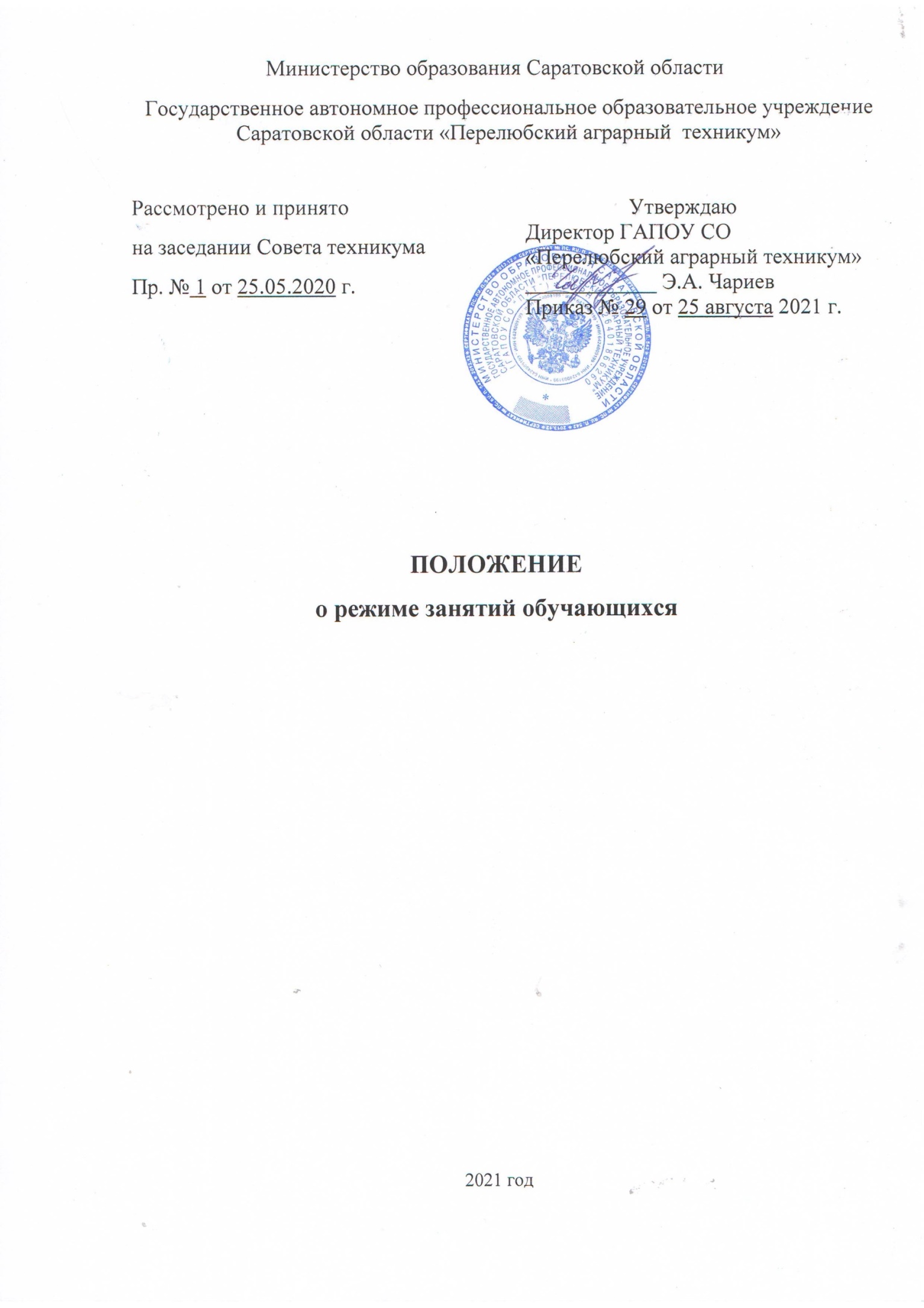 